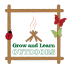 School/Setting: Chollerton C of E First SchoolAges: Reception, Year 1Date: Spring 2022Timing: 1pm – 3pm Forest school Leader: Anna GrayProgramme Learning Aims & Outcomes:To become confident in the outdoor woodland area.To know the Forest School rules and to be able to assess risk safely. To develop an understanding and respect of their natural surroundings. To be able to work well as a team and individually.To be able to talk about past and present events in their own lives and in the lives of family members. To know about similarities & differences between themselves & others, and among families, communities and traditions.To be able to look closely at similarities, differences, patterns and change.To be able to talk about features of their own environment and how places might vary from one another.To be able to make observations of animals and plants & explain why some things occur.To observe changes across the 4 seasons and describe the associated weather and day length variations. To identify, name & describe the basic structure of a variety of common wild & garden plants, including deciduous & evergreen trees.To identify & name a variety of common animals and understand the terms carnivore, herbivore & omnivore.To use their own experiences and stories they’ve heard to make up their own stories.To be able to travel with confidence and skill around, under, over and through balancing and climbing equipment.To use simple tools to effect changes to materials. To handles tools, objects, construction and malleable materials safely and with increasing control.To show good control and co-ordination in large and small movements and to move confidently in a range of ways, safely negotiating space. To be able to handle equipment and tools effectively.To show an understanding of the need for safety when tackling new challenges, and consider and manage some risks. To be able to transport and store equipment safely.To master basic movements including running, jumping, throwing and catching, as well as developing balance, agility and co-ordination, and begin to apply these in a range of activities.Programme Learning Aims & Outcomes:To become confident in the outdoor woodland area.To know the Forest School rules and to be able to assess risk safely. To develop an understanding and respect of their natural surroundings. To be able to work well as a team and individually.To be able to talk about past and present events in their own lives and in the lives of family members. To know about similarities & differences between themselves & others, and among families, communities and traditions.To be able to look closely at similarities, differences, patterns and change.To be able to talk about features of their own environment and how places might vary from one another.To be able to make observations of animals and plants & explain why some things occur.To observe changes across the 4 seasons and describe the associated weather and day length variations. To identify, name & describe the basic structure of a variety of common wild & garden plants, including deciduous & evergreen trees.To identify & name a variety of common animals and understand the terms carnivore, herbivore & omnivore.To use their own experiences and stories they’ve heard to make up their own stories.To be able to travel with confidence and skill around, under, over and through balancing and climbing equipment.To use simple tools to effect changes to materials. To handles tools, objects, construction and malleable materials safely and with increasing control.To show good control and co-ordination in large and small movements and to move confidently in a range of ways, safely negotiating space. To be able to handle equipment and tools effectively.To show an understanding of the need for safety when tackling new challenges, and consider and manage some risks. To be able to transport and store equipment safely.To master basic movements including running, jumping, throwing and catching, as well as developing balance, agility and co-ordination, and begin to apply these in a range of activities.Bad weather plans: Sessions will be cancelled if it’s too windy. Children have water proofs etc. so sessions will go ahead in the rain. Children informed of the correct clothes to wear to keep warm and in the sun. Long sleeves and trousers and strong footwear at all times and hats in sunny weather.Bad weather plans: Sessions will be cancelled if it’s too windy. Children have water proofs etc. so sessions will go ahead in the rain. Children informed of the correct clothes to wear to keep warm and in the sun. Long sleeves and trousers and strong footwear at all times and hats in sunny weather.Below is a brief outline of the focus and activities of each session. However, following the ethos of Forest School and early years teaching, the content may change depending on the needs & interests of the children and changes in weather. For the children to get the most out of these sessions we will be flexible e.g. snow, rain activities will take precedence when these weathers occur.Below is a brief outline of the focus and activities of each session. However, following the ethos of Forest School and early years teaching, the content may change depending on the needs & interests of the children and changes in weather. For the children to get the most out of these sessions we will be flexible e.g. snow, rain activities will take precedence when these weathers occur.Below is a brief outline of the focus and activities of each session. However, following the ethos of Forest School and early years teaching, the content may change depending on the needs & interests of the children and changes in weather. For the children to get the most out of these sessions we will be flexible e.g. snow, rain activities will take precedence when these weathers occur.DateActivities Planned This term they will be shown a variety of activities that they could do and they can choose which ones and when to do them. This should help to make the sessions a little more free flow and allow children to spend as long or as little time as they want on an activity without feeling that they are being moved on. Resources07.01.22 – Class 2Roads and pathsArrival: Go through the forest school rules. Give the children time to explore and find 3 interesting things. Introduction: How do animals find their way? How do we find our way around? Games – follow the leader like ants. The first person in the line leads and looks for something interesting. Whispers it to the person behind them and goes to the back. The new leader now looks for something interesting etc. Moths and bats Main Activities: 1. Blindfold activities – lead a blindfolded partner to a tree. Talk about communication and how they can help their partner feel safe. (contact, talking, not letting them bump into anything)2. Making a path/road through the woods with sticks. Review: Talking stickBlindfolds 14.01.22 – Class 1Winnie the Pooh Day (18.01.22)Arrival: Collecting sticks for the fire.  Introduction: Who is AA Milne? Who likes Winnie the Pooh and Piglet? Play running pooh sticks (team game based on stick safety. Pass a stick along the team. Person at the front runs, holding the stick safely, to pass the line. First over wins. Read lines and squares – who can walk through the woods without stepping on the sticks? Read a bit from ‘A house for Eeyore’ What makes Pooh and Piglet and friends so special friendship and helping each otherMain Activities: Making a house for EeyoreMaking a road clear of sticksCooking – toast with honeyReview: Thumbs up/down/sideways in answer to a number of questions.Bread honey     fire pitWater   A.A.Milne poetry book21.01.22 – Class 2Robert Burns (25.01.22)Arrival: Looking for the picture pairs and matching with a friend.Introduction: Who was Robert Burns? Play ‘pass the mouse’. Can they pass it around the circle without the farmer seeing it? As a group write a nature poem ‘as we walk we hear…..’ ‘as we walk we see…..’ As we look down we……’ ‘As we look up we……..’ ‘ Nature is ….’Main Activities: Activity 1 – looking for woodlouse. How many can they find?Activity 2 – making a mouse and a safe houseActivity 3 – farming the land digging an area. Review: Circle time  - talking stickRobert burns picture pairs28.01.22 – Class 1Chinese New Year (1st Feb 2020 – Year of the Tiger)Arrival: looking for the picture pairs (animals from the Chinese zodiac)Introduction: tell the story of the animal’s race that gives the order of the Chinese new year. Which year are we - Tiger Main Activities – Making Chinese New Year animals from woodland findsRetelling the storyMaking Chinese New Year decorations with sticks, streamers, happazome, recycling plastic bags etcReview: Circle time  - talking stickChinese zodiac picturesWood hammers wood materialWoolOld plastic bags04.02.22 – Class 2National story telling week (30.01-06.02.22)Arrival: In fire circle do ‘the bear hunt’ with actions. Tell a story to the group - model being the narrator and having props and ask children to help by acting bits out.Main Activities: In teams make up and act out a story. Make props to go with the story and practice telling/acting it out. Perform to the group.Fire – popcorn and hot chocReview: Sitting in the fire circle play the game where each person says the next line of the story.Fire kit hot choc popcorn11.02.22 – Class 1Valentines Day (14.02.22)Arrival: finding pictures of animals and then find someone who has its pair. (They are all animals who pair up for life which is unusual in the animal kingdom).Main activities*hammering hearts and weaving wool round the   nails. *Willow weaving hearts * Who can make a nest/home for one of the animals that would be big enough for 2 of them?Fire – marshmallow sandwichesReview: Circle time  - talking stick  Valentines animal picture pairsWood nails wool willow  bark heartsFire kit marshmallow sandwiches (heart biscuits)04.03.22 – Class 2World Book Day (03.03.22) looking for cards that show different stories. Can they try and remember as many of the stories as possible? read from my favourite book – where my wellies take me – go for a wellie walk (leader whispers to the person behind them something they see etc).  Make something from your favourite book. Can we guess what the book is?Review: Circle time  - talking stick  Book character picturesHammers  peelers  wool  pens  wood11.03.22 – Class 1Numbers/natural maths Introduction: go on a wildlife hunt. How many different animals, evidence of animals can they see/hear? Main Activities: Activity 1 - making a counting corner. Slices of wood with numbers to order. Numbered plant pots to fill correctly. Throwing the correct number of pinecones into the pots. Dominoes, noughts and crossesReview: Circle time  - talking stickTrowels    wool string  wood circles plant pots pens  wood18.03.22– Class 2Sports Relief (18.03.22)Arrival: looking for fire woodIntroduction:  Finding sports cards why do we take part in sports? Do they like sports in a team or on their own? Play some nature team games – collecting pine cones, pass the pooh stick, Main Activities: Making a trim trail through the woods – balancing, throwing, jumping, steppingMaking signs for the trim trailMaking nature games/sports equipment – target practice, bats, Review:  talking stick - what did they like?Sports cards wood  pens hammers18.03.22– Class 225.03.22 – Class 1International Forest Day (21st March)  Arrival:  Play pass the challenge stick. Can they do each challenge?. Introduction: Introduce International Forest Day. Why do we need to look after our trees? Challenge children to go and look at all the trees. Which is their favourite and why? Play hug a tree (lead a blindfolded partner to a tree. Can they go back to it?)Main Activities: Activity 1 – making mud faces on the treesActivity 2 – pictures of tree using sticks and leaves. Review: Circle time  - talking stickChallenge sticksBlindfolds01.04.22– Class 2The King of the birds (A traditional Zulu story)Arrival: looking for pictures of birds. Each small group to have a spotting sheet with birds on that they have to find rather than finding all of them. Introduction: Reading the story, playing the pine cone team game where they are birds and have to gather as many pine cones in their nests as possible. They are allowed to steal from other teams. Main Activities: Group 1 –   making a bird hideGroup 2 -   making pine cone birds and nestsGroup 3 – Making cheerio feedersReview: Circle time  - introduce their birds and how they made them.King of the birds story   bird pictures pine cones cheerios